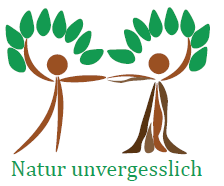 Zusammen eine schöne Zeit verbringen und die Natur mit allen Sinnen erleben,können demenziell veränderte Menschen mit einer vertrauten Begleitperson bei geführten Spaziergängen im Landkreis Rhön-Grabfeld.Jede Veranstaltung hat ein Thema, das zum Erzählen anregt, Neues entdecken läßt und alte Kenntnisse aufgreift.Die unmittelbare Wahrnehmung der Jahreszeiten durch  fühlen, schmecken und riechen in der Natur stärkt die zeitliche Orientierung demenziell veränderter Personen.Begleitung und Erkrankte habe Erlebnisse auf Augenhöhe. Das stärkt das gegenseitige Vertrauen und ermöglicht gemeinsame positive Erfahrungen.Die Bewegung in der Natur kann die Sauerstoffversorgung des Körpers verbessern und  die körperliche Leistungsfähigkeit aller Teilnehmer stärken.Spaziergänge und ihre Themen:                  Der Spaziergang stimmt uns ein auf den Advent. Wir erfahren, wie                        Sich die Tiere des Waldes auf die kalte Jahreszeit vorbereiten und                              unterstützen zumindest die Vögel einAnmeldung unter: 0151/44282280 oder natur-unvergesslich@t-online.deBei der Anmeldung wir der jeweilige Treffpunkt mitgeteilt. Die Spaziergänge beginnen jeweils um 10.00 Uhr und dauern ca 1 1/2-2 Std..Es bestehet die Möglichkeit mit dem Sandberger Bürgerbus zur Veranstaltung und zurück gebracht zu werden. Fahrtwunsch bitte bei der Anmeldung mit angeben.Weitere Informationen finden Sie auch auf der Homepage:www.Natur-unvergasslich.de4.8.214.8.21SchatzsucheMit dem Bildhauer Klaus Metz laufen wir von  Langenleiten aus ein Stück auf dem Jakobusweg. Wir lassen uns die Augen öffnen für kleine Kunstwerke, die sich am Wegrand finden lassen (Schotterweg ungeeignet für Rollator und Rollstuhl).1.9.21Besuch bei der SchäferinNach einem Spaziergang im Brendtal bei Schönau, besuchen wir eine Schäferin. Wir lernen einige ihrer Schafe kennen und erfahren etwas über die Schäferei.Besuch bei der SchäferinNach einem Spaziergang im Brendtal bei Schönau, besuchen wir eine Schäferin. Wir lernen einige ihrer Schafe kennen und erfahren etwas über die Schäferei.6.10.21Holz und Wald einst und jetztEin Spaziergang in Sandberg, bei dem uns der Förster begleitet. Gemeinsam erinnern wir uns, wie früher im Wald gearbeitet wurde und mit welchen Geräten. Dann erfahren wir etwas über die Waldarbeit von heute.Nicht geeignet für Spaziergänger mit Rollatoren und Rollstuhlfahrer.Holz und Wald einst und jetztEin Spaziergang in Sandberg, bei dem uns der Förster begleitet. Gemeinsam erinnern wir uns, wie früher im Wald gearbeitet wurde und mit welchen Geräten. Dann erfahren wir etwas über die Waldarbeit von heute.Nicht geeignet für Spaziergänger mit Rollatoren und Rollstuhlfahrer.3.11.21„Mein Freund, der Baum“Gedanken und Stimmungen im NovemberwaldBeim Herbst-Spaziergang in Kilianshof (Ortsteil von Sandberg) hören wir auf das Rascheln des Laubes auf den Waldwegen. Wir lassen die Farben und Gerüche des Herbstwaldes auf uns wirken.Angeregt durch die Natureindrücke können wir dann gemeinsam „Herbsterfahrungen“ in unserem eigenen Leben entdecken.„Mein Freund, der Baum“Gedanken und Stimmungen im NovemberwaldBeim Herbst-Spaziergang in Kilianshof (Ortsteil von Sandberg) hören wir auf das Rascheln des Laubes auf den Waldwegen. Wir lassen die Farben und Gerüche des Herbstwaldes auf uns wirken.Angeregt durch die Natureindrücke können wir dann gemeinsam „Herbsterfahrungen“ in unserem eigenen Leben entdecken.1.12.21WaldadventWaldadvent